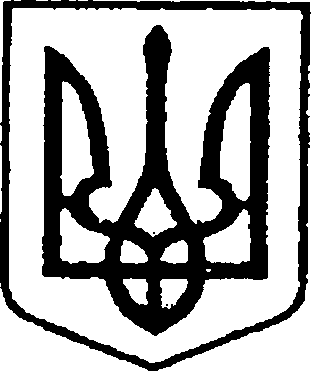   УКРАЇНАЧЕРНІГІВСЬКА ОБЛАСТЬН І Ж И Н С Ь К А    М І С Ь К А    Р А Д А     33 сесія VIII скликанняР І Ш Е Н Н Явід 28 вересня 2023 року          м. Ніжин		    № 21-33/2023                  Про  передачу набалансовий облік майна 	Відповідно до статей 25, 26, 42, 59, 60, 73 Закону України «Про місцеве самоврядування в Україні», Регламенту Ніжинської міської ради VIII скликання, затвердженого рішенням Ніжинської міської ради 24.12.2020 р. № 27-4/2020 (зі змінами), рішення Ніжинської міської ради від 03.05.2017 р. № 49-23/2017 «Про затвердження Положення про порядок закріплення майна, що є комунальною власністю територіальної громади міста Ніжина, за підприємствами, установами, організаціями на правах господарського відання або оперативного управління та типових договорів», розглянувши клопотання управління культури і туризму Ніжинської міської ради, вирішила:1. Зняти з балансового обліку управління культури і туризму Ніжинської міської ради та безоплатно передати на баланс Ніжинського міського Будинку культури:2. Зняти з балансового обліку управління культури і туризму Ніжинської міської ради та безоплатно передати на баланс Ніжинської міської централізованої бібліотечної системи Ніжинської міської ради Чернігівської області: Візують:ПОЯСНЮВАЛЬНА ЗАПИСКАдо проєкту рішення «Про  передачу на балансовий облік майна»Обґрунтування необхідності прийняття акта          Майно, яке придбано за рахунок міської Програми розвитку культури, мистецтва і охорони культурної спадщини, передається на баланс Ніжинського міського Будинку культури та Ніжинської міської централізованої бібліотечної системи для подальшого збереження і використання. Проєкт рішення підготовлений відповідно до статей 25, 26, 42, 59, 60 Закону України “Про місцеве самоврядування в Україні”), Положення про порядок закріплення майна, що є комунальною власністю територіальної громади міста Ніжина, за підприємствами, установами,  організаціями на правах господарського відання або оперативного управління    та типових договорів, затвердженого рішенням Ніжинської міської ради від 03 травня 2017 року  № 49-23/2017, щодо можливості передачі на баланс установ переліченого у проєкті рішення майна.        Прийняття рішення не потребує додаткових фінансових витрат.       Зважаючи на зазначене, є всі законні підстави розглянути дане питання на сесії міської ради.Начальник управління культури і туризму							Тетяна БАССАК№ п/пНазва інвентарного об’єктаРік випу-скуІнвентар-ний (номенкла-турний)Кіль-кість шт.Первісна (переоці-нена) вартість, грн.Сума первісної (переоці-неної) вартості, грнСума нараху-вання зносу, грн..Балансова залишкова вартість, грн..1.Гірлянда – штора «Холодний білий»20211113004192700,001400,000,001400,002.Гірлянда – штора «Холодний білий» коннектор20211113004202700,001400,000,001400,003.Гірлянда - бахрома «Холодний білий»20211113004216400,002400,000,002400,004.Гірлянда «Кінський хвіст» 3 м20211113004222750,001500,000,001500,005.Гірлянда «Кінський хвіст» 2.2 м20211113004231603,00603,000,00603,006.Гірлянда «Кінський хвіст» 2.3 м20211113004241597,00597,000,00597,007.Готові текстильні вироби (карнавальні костюми) 202111140008423197,006394,000, 006394,008.Карнавальний костюм «Красуні пірата» 20211114000851582,00582,000,00582,009.Карнавальний костюм «Коштовності відкритого моря» 202111140008612907,002907,000,002907,0010.Карнавальний костюм «Супер піратка» 20211114000871581,00581,000,00581,0011.Карнавальний костюм «Чарівна піратка» 20211114000881846,00846,000,00846,0012.Карнавальний костюм «Пірат                                                                                                                                                                                                                             ська діва»202111140008921292,002584,000,002584,0013. Карнавальний костюм «Єдиноріг»202111140009012200,002200,000,002200,0014.Пальто (костюми зимові для проведення обрядових свят)202111140009165150,0030900,000,0030900,0015.Пальто (костюм зимовий для проведення обрядових свят)202111140009214250,004250,000,004250,00№ п/пНазва інвентарного об’єктаРік випу-скуІнвентар-ний (номенкла-турний)Кіль-кість шт.Первісна (переоці-нена) вартість, грн.Сума первісної (переоці-неної) вартості, грнСума нараху-вання зносу, грн..Балансова залишкова вартість, грн..1.Книга «Календар знаменних і пам’ятних дат м. Ніжина на 2022р.»202111120003372250,0018000,000,0018000,00          3. Балансоутримувачам забезпечити приймання – передачу майна у місячний термін.          4. Начальнику управління культури і туризму Ніжинської міської ради Бассак Т.Ф.  забезпечити оприлюднення даного рішення на офіційному сайті Ніжинської міської ради.            5. Організацію роботи по виконанню рішення покласти на заступника міського голови з питань діяльності виконавчих органів Ніжинської міської ради Смагу С.С., начальника управління культури і туризму Ніжинської міської ради Бассак Т.Ф.,  директора Ніжинського міського Будинку культури Ніжинської міської ради Литвинець І.П., директора Ніжинської міської централізованої бібліотечної системи Ніжинської міської ради Єкименко О.Є.           6. Контроль за виконанням даного рішення покласти на комісію міської ради з питань  житлово-комунального господарства, комунальної власності, транспорту і зв’язку та енергозбереження (голова комісії – Дегтяренко В.М.)Міський голова 					                     Олександр КОДОЛАДиректор Ніжинського міського Будинку культури                                                                               Ірина ЛИТВИНЕЦЬДиректор Ніжинської міської централізованої бібліотечної системи                                                           Олена ЄКИМЕНКО